Ikt. szám: JSZI/42/2024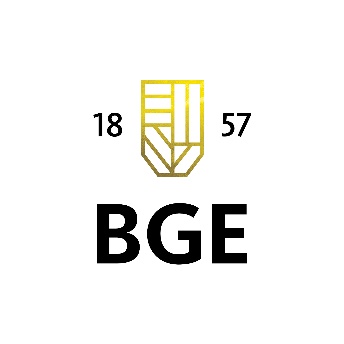 A BUDAPESTI GAZDASÁGI EGYETEMKOLLÉGIUMI SZABÁLYZATABUDAPEST, 2024.(Hatályos: 2024. február 01. napjától)MÓDOSÍTÁSOK NYILVÁNTARTÁSAA Budapesti Gazdasági Egyetem (a továbbiakban: Egyetem vagy BGE) a Szervezeti és Működési Rend 71. § (3) bekezdésében foglalt felhatalmazás alapján a kollégiumi felvétel, valamint az Egyetem kollégiumainak szervezeti és működési rendjét a következők szerint határozza meg.részÁltalános rendelkezésekA szabályzat céljaA szabályzat célja, hogy a BGE Egyetemi Kollégium és  a hallgatók lakhatási feltételeit biztosító tagkollégiumainak szervezetét és működési rendjét szabályozza.A kollégium működtetésének célja:lakhatás biztosítása a kollégiumi jogviszonnyal rendelkező hallgatók számára,a jogszabályban előírt működési feltételeket biztosítása,a hallgatók tanulmányai zavartalan folytatásának elősegítése,keret biztosítása a művelődés, a szabadidő tartalmas eltöltése, valamint a testedzés és az egészséges életmódra történő nevelés számára,a hallgatók tehetséggondozására, kompetenciáik fejlesztésére lehetőség biztosítása. A szabályzat hatályaA szabályzat személyi hatálya kiterjed: az Egyetemmel hallgatói jogviszonyban álló személyekre, az Egyetemmel kollégiumi jogviszonyban álló személyekre, a kollégiumban különböző jogcímeken tartósan, vagy ideiglenesen tartózkodó személyekre, a kollégiumban tartózkodó oktatókra és a kollégiumban foglalkoztatott munkavállalókra, a kollégiumban ideiglenes tartózkodó minden egyéb személyre (pl. vendégek).A szabályzat tárgyi hatálya kiterjed:a kollégiumi jogviszony keretében igénybe vehető kollégiumi férőhely meghatározására;a kollégiumi felvétel eljárásrendjére;a kollégiumi tagsági jogviszonyból eredő jogokra és kötelezettségekre;a kollégium jogviszony megszűnésének eljárásrendjére;a kollégiumi férőhelyet egyéb jogviszony alapján igénybe vevő személyek jogaira és kötelezettségeire, valamint az igénybevétel rendjére;a kollégium működési rendjére. A szabályzat területi hatálya az Egyetem tulajdonában vagy használatában lévő kollégiumi épületekre (tagkollégiumokra) terjed ki: Bagolyvár Kollégium (1148 Budapest, Bagolyvár utca 6-10.),Lengyel Gyula Kollégium (1113 Budapest, Laufenauer utca 1-7.),Mátyásföld Kollégium (1165 Budapest, Diósy Lajos utca 22-24.).A szakkollégiumokAz egyes szakkollégiumok szervezeti és működési rendjét, a tagsági jogviszony keletkezésének és megszűnésének szabályait, az egyes szakkollégiumok feladatait, céljait alapszabályuk, illetve szervezeti és működési szabályzatuk tartalmazza.Jogszabályi háttérA jelen szabályzatot az alábbi jogszabályokkal összhangban kell értelmezni:a nemzeti felsőoktatásról szóló 2011. évi CCIV. törvény („Nftv.”)a nemzeti felsőoktatásról szóló 2011. évi CCIV. törvény, valamint a felsőoktatásban részt vevő hallgatók juttatásairól és az általuk fizetendő egyes térítésekről szóló 51/2007. (III. 26.) Korm. rendeletben („Kormányrendelet”);a nemzeti felsőoktatásról szóló 2011. évi CCIV. törvény egyes rendelkezéseinek végrehajtásáról szóló 87/2015. (IV. 9.) Korm. rendelet („Nftv. vhr.”).Értelmező rendelkezésekE szabályzat alkalmazásában:Egyetemi Kollégium: az Egyetem nappali munkarendű, rászoruló hallgatói lakhatási és tanulási feltételeinek biztosítását koordináló szervezeti egysége.Egyetemi kollégiumvezető: a tagkollégiumok működését koordináló, irányító és a kollégiumok egységes szemléletű működtetéséért felelős vezető.Férőhely: a kollégiumi jogviszonyra tekintettel rendelkezésre álló és elosztásra kerülő férőhelyek száma.Hallgató: az a természetes személy, akivel az Egyetem a beiratkozással hallgatói jogviszonyt létesít.Kollégista: az a hallgató, aki felvételt nyert az Egyetem valamely tagkollégiumába.Kollégiumi bentlakási feltételek: a kollégiumi jogviszonnyal összefüggő hallgatói jogok és kötelezettségek, valamint a kollégiumi díjért igénybe vehető alapszolgáltatások összessége.Kollégiumi jogviszony: határozott időre, a kollégiumi felvételi határozat alapján  létrejött jogviszony. Kollégiumvezető: Egy adott kollégiumi épületet (tagkollégiumot) irányító és a működéséért felelős vezető.Tagkollégium: egy adott kollégiumi épület és szervezeti egység, ami a jelen szabályzatban meghatározott kollégiumi szolgáltatásokat nyújtja. Vendég: a kollégista által vendégként fogadott harmadik személy.A jelen szabályzatban használt további fogalmakra a BGE Hallgatói Követelményrendszerének (jelen szabályzat alkalmazásában a továbbiakban: HKR) Értelmező rendelkezések fejezetében foglaltak irányadók. A kollégiumok vezetőiEgyetemi kollégiumvezetőAz Egyetem által üzemeltetett kollégiumok vezetését és irányítását az Egyetemi Kollégium vezetője látja el. A 6.1.1. pontban meghatározott feladat kiterjed:a kollégiumok oktatási-nevelési, valamint a gazdálkodási, működtetési és üzemeltetési feladatai ellátásának koordinálására;a kollégiumi felvételi eljárás koordinálására;az Egyetem kollégiumi szolgáltatási stratégiájának kidolgozásában történő közreműködésre, valamint a kapcsolódó rövid-, közép és hosszú távú tervek megalkotására;a hallgatók közösségi életével, a kollégiumi bentlakáshoz kapcsolódó szakmai és szabadidős tevékenységgel összefüggő feladatok szervezésére, fejlesztésére és koordinálására;az országos szakmai szervezetekkel és más egyetemekkel történő kapcsolattartásra;a nemzetközi hallgatók kollégiumi elhelyezésének biztosítására a kollégiumi kapacitás függvényében. Az Egyetemi kollégiumvezető a 6.1.2. pontban meghatározott feladatai mellett: irányítja és szervezi az Egyetemi Kollégium munkáját, különös tekintettel a szervezeti
 egység működtetésére; véleményt nyilvánít, és javaslatot tehet a tagkollégiumokat érintő kérdésekben;hatás- és illetékességi körén belül gondoskodik a szabályzatokban foglaltak
 betartásáról, javaslatot tesz az esetleges módosításokra;hatásköre, utasítási és ellenőrzési jogköre kiterjed az
 a közvetlen irányítása alatt álló munkavállalók munkafolyamatainak szervezésére, módosítására;feladatai végrehajtása érdekében egyeztet a Gazdasági Igazgatóság alá tartozó szervezeti egységekkel, továbbá információt kérhet tőlük;felelős a tevékenységi körébe tartozó területen a vezetői ellenőrzés folyamatos
 gyakorlásáért;tagja a Kollégiumi Felvételi Bizottságnak, illetve ellátja annak elnöki teendőit;az egyetemi költségvetés készítésének szabályozott rendje szerint előkészíti a
 Egyetemi Kollégium és tagkollégiumok éves költségvetési tervét;koordinálja az Egyetemi Kollégium számára rendelkezésre bocsátott anyagi és
 pénzügyi eszközök gazdaságos és szabályszerű felhasználását;együttműködik a tagkollégiumokban működő Kollégiumi Bizottságokkal,;jogosult az Egyetem hallgatóira vonatkozó fegyelmi szabályok szerint fegyelmi
 eljárást kezdeményezni;feladatainak ellátása során a feladatban érintett vezetőkkel, munkavállalókkal
 egyeztet;tevékenységéről rendszeresen beszámol a Létesítményüzemeltetési és Műszaki Központ vezetőjének;ellátja azokat a feladatokat, amelyeket jogszabály vagy egyetemi szabályzatok
 számára meghatároznak, valamint amelyekkel a közvetlen vezetője megbízza;biztosítja a feltételeket a tevékenységét érintő külső és belső ellenőrzések
 végrehajtásához, az ellenőrzések által feltárt hiányosságok megszüntetése érdekében
 intézkedéseket kezdeményez; értékeli az irányítása alá tartozó kollégiumvezetők teljesítményét, javaslatot tesz javadalmazásukra;felelős a szakterületén észlelt szabálytalanságok feltárásáért, dokumentálásáért,
 megelőzéséért, a szükséges intézkedések megtételéért;gondoskodik az Egyetemi Kollégium éves munkájáról szóló beszámoló előkészítéséről;A Kollégiumi Szabályzat és az ahhoz kapcsolódó rektori utasítások és egyéb dokumentumok naprakészen tartása, módosításainak előkészítése, koordinálása.Kollégiumvezető A kollégiumvezető feladat- és hatásköre:ellenőrzi a tagkollégium munkatársainak munkavégzését;együttműködik a tagkollégiumban működő Kollégiumi Bizottsággal;a hatáskörébe tartozó tárgykörökben véleményezési és javaslattételi jogot gyakorol;gondoskodik az kollégium ügyrendjében foglaltak betartatásáról, javaslatot tesz az esetleges módosításokra;részt vesz a kollégiumokat érintő adatszolgáltatások előkészítésében;tevékenységéről meghatározott rend szerint beszámol az egyetemi kollégiumvezetőnek;ellátja mindazokat a feladatokat, amelyeket jogszabály vagy egyetemi szabályozó dokumentum által meghatározott feladatokat, továbbá amelyekkel az egyetemi kollégiumvezető megbízza;együttműködik a kollégiumi ingatlanok üzemeltetési feladatainak ellátásában a
 Létesítményüzemeltetési és Műszaki Központ illetékes munkatársaival;felelős a naprakész lakónyilvántartás vezetéséért;az adott kollégiumi épületre vonatkozó házirend naprakészen tartása, módosításainak előkészítése, koordinálása.Egyéb vezetőkA kollégiumok működését a Létesítményüzemeltetési és Műszaki Központhoz tartozó egyetemi kollégiumvezető összefogja és koordinálja. Együttműködés más szervezetekkelA kollégiumok működését érintő kérdésekben az Egyetem együttműködik az Egyetemi Hallgatói Önkormányzattal, szükség esetén felveszi a kapcsolatot és együttműködik az Egyetem egyéb szervezeteivel.
részA kollégiumok szervezeti felépítése, irányítása és működéseKollégiumi Felvételi Bizottság (KFB)7.1.  Az egyetemi Kollégiumi Felvételi Bizottság összetételét, feladat- és hatáskörét a HKR rögzíti. Kollégiumi Bizottság (továbbiakban: KOB)A KOB tagkollégiumi szinten működő bizottság, amely az adott tagkollégiumban lakó hallgatók érdekképviseletét látja el.  A KOB tagjai: a KOB választási szabályzata alapján a lakógyűlés által megválasztott kollégiumi jogviszonnyal rendelkező hallgatók (7 fő). A KOB tagjainak választására vonatkozó részletes szabályokat a szabályzat 1. számú melléklete tartalmazza.A KOB feladat- és hatásköre:kidolgozza az éves munkatervét, melynek teljesítéséről a lakógyűlésnek számol be a tanév szorgalmi időszakának végéig;aktívan részt vesz az Egyetem által meghatározott kollégiumi célok megvalósításában;gondoskodik a házirend betartatásáról a kollégiumi jogviszonnyal rendelkezők körében;segíti a kollégiumi programok sikeres lebonyolítását;a kollégiumban zajló események, történések figyelemmel kísérése, valamint a kollégiumi jogviszonnyal rendelkezők érdekeinek képviselete a kollégium vezetése előtt;hatékony együttműködés kialakítása a kollégium vezetésével, az Egyetemi Hallgatói Önkormányzattal és a hallgatói szervezetekkel;elkészíti az ügyrendjét;véleménynyilvánítási jogkört gyakorol a kollégistákat érintő kérdésekben;képviselőt delegál a Kollégiumi Felvételi Bizottságba (KFB).LakógyűlésA kollégium lakóinak legfőbb tanácskozó és érdekegyeztető szerve az adott kollégiumi épület lakógyűlése. Szavazati jogú tagja az adott tagkollégiumban kollégiumi jogviszonnyal rendelkező hallgató.A lakógyűlés feladat és hatásköre:összegyűjti az adott kollégiumi épületben kollégiumi jogviszonnyal rendelkező hallgatók észrevételeit, igényeit és ezeket továbbítja a Kollégiumi Bizottság részére;javaslatot tesz az adott kollégiumi működéssel kapcsolatos kérdésekben;szavazati jogú tagjai közül megválasztja a tagkollégium Kollégiumi Bizottságának tagjait. A lakógyűlés az üléseit elektronikus úton tartja, határozatait az erre kijelölt felületen egyszerű szótöbbséggel hozza meg.A lakógyűlés állandó meghívottjai:a Létesítményüzemeltetési és Műszaki Központ vezetője/delegáltja,az egyetemi kollégiumvezető,az adott tagkollégium kollégiumvezetője.A lakógyűlésről a tanácskozás lényegét, valamint a hozott határozatokat tartalmazó jegyzőkönyvet kell készíteni, melyet a gyűlést levezető elnök, a kollégiumvezető és az ülésen részt vevő egy kollégista ír alá, mint hitelesítő.részA kollégiumi elhelyezés szabályaiKollégiumi elhelyezésAz Egyetem a jogszabályi rendelkezésekre figyelemmel biztosít kollégiumi elhelyezést hallgatói számára.A tagkollégiumok ápolják és fejlesztik a kollégiumi hagyományokat, az egyetemi képzéshez kapcsolódóan szerepet vállalnak a hallgatók szakmai felkészítésében. A kollégiumi munkát úgy szervezik, hogy azzal segítsék a hallgatói egyéniség sokoldalú fejlődését. A kollégiumok segítik a hallgatói öntevékenység kibontakozását, továbbá a közéletiségre való nevelést. A tagkollégiumok:	lakhatást biztosítanak a kollégiumi jogviszonnyal rendelkező hallgatók számára,biztosítják a jogszabályban előírt működési feltételeket,rendelkezésre álló eszközeik és működési rendjük révén elősegítik a hallgatók tanulmányainak zavartalan folytatását,segíti az értelmiségivé válás folyamatát, az értékteremtő, alkotó létforma kialakítását,keretet biztosítanak a művelődés, a szabadidő tartalmas eltöltése számára,lehetőséget biztosíthatnak a hallgatók tehetséggondozására, képességeik fejlesztésére, valamint támogatják az e célból létrejött kollégiumi öntevékeny csoportokat, klubokat, hallgatói kezdeményezéseket.A kollégiumi férőhelyek komfortfokozataik alapján meghatározott kategóriákba tartoznak. A Kormányrendelet alapján a férőhelyek kategóriába sorolását és az egyes kategóriákhoz tartozó kollégiumi díjakat a HKR melléklete tartalmazza.A kollégiumok férőhelyeinek felosztását és a hasznosítási célját (hallgatói, szakkollégiumi, külföldi-magyar, oktató, vendég stb.) a vonatkozó rektori utasítás tartalmazza.A 10.4. pont alá tartozó időszakban a nyári hasznosítás során előnyben kell részesíteni az Egyetemmel hallgatói jogviszonyban álló hallgatót.  A kollégiumokban fizetendő egyéb, a HKR-ben nem szabályozott díjakat a vonatkozó rektori utasítás tartalmazza.A kollégiumi jogviszonnyal összefüggő szabályokKollégiumi jogviszony létesítéseA kollégiumokba történő elhelyezés pályázat útján nyerhető el. Pályázatot nyújthat be az a hallgató, aki felvételt nyert, vagy aki hallgatói jogviszonyban áll az Egyetemmel.Nem jogosult kollégiumi elhelyezésre az a hallgató, aki nem iratkozott be a következő félévre. A kollégiumi felvételi kérelem benyújtása és a pályázatok elbírálása elektronikusan, az erre szolgáló kérvénykezelő felületen történik. A tagkollégiumi felvételi kérelemről az Egyetem határozatot hoz.A kollégiumi elhelyezés az adott tanévre szól. A tagkollégiumi jogviszony a beköltözéssel jön létre.A kollégiumi felvételi eljárás részletes szabályairól külön rektori utasítás rendelkezik.A kollégiumi férőhely elfoglalásának, használatának, felmondásának, díjfizetésének részletszabályait, valamint a kollégisták együttélési szabályait a központi kollégiumi házirend és a tagkollégiumi kiegészítő házirendek szabályozzák.A kollégiumi felvételi eljárás végleges eredményhirdetése után a kollégiumban fennmaradó szabad férőhelyeket a várólistáról kell feltölteni.Kollégiumi jogviszony megszűnéseA kollégiumi jogviszony:a felvételről szóló döntésben megjelölt határidő lejártával,a hallgatói jogviszony megszűnésével, illetve szünetelésével,a tagkollégiumból kizáró fegyelmi határozat jogerőre emelkedésének napján,ha a hallgató kollégiumi elhelyezését fizetési hátralék miatt − a hallgató eredménytelen felszólítása és szociális helyzetének vizsgálata után – az Egyetem megszünteti, a megszüntetésről hozott döntés jogerőre emelkedésének napján,ha a hallgató kollégiumi jogviszonyáról írásban lemond, a nyilatkozatban megjelölt napon,ha a hallgatót másik kollégium átvette, az átvétel napján.A kollégiumi jogviszonnyal rendelkező hallgató jogai és kötelezettségeiA kollégista joga:igénybe venni a kollégium szolgáltatásait, valamint a kollégium által biztosított tanulmányi, szakmai-tudományos, művelődési, szórakozási és sportolási lehetőségeket;részt venni a kollégiumi rendezvényeken;használni a számára kijelölt férőhelyet, valamint a közös helyiségeket a kollégiumi házirend szabályainak betartásával;az adott kollégiumi épület lakógyűlésén szavazati jogú tagként részt venni;a kollégium illetékes szerveihez, vezetőihez kérdéssel fordulni;jelen Szabályzat, a kapcsolódó házirendek és a vonatkozó tűz-és balesetvédelmi szabályok keretein belül, saját lehetőségeihez mérten, a tanulás és pihenés feltételeit számára legjobban biztosító körülményeket megteremteni önmaga és lakótársai számára;térítés nélkül szobájában vendéget fogadni 7 óra és 23 óra között;a házirendben és a kapcsolódó rektori utasításban meghatározott módon, térítés mellett jogosult a szobájában vendéget fogadni 23 óra és 7 óra között. A kollégista köteles:az egyetemi kollégiumi szabályzatot, a kollégiumi bentlakási feltételeket, házirendet és az Egyetem tűz- és munkavédelmi utasítás kollégiumokra vonatkozó előírásait, valamint a közegészségügyi és más hatósági előírásokat betartani;az Egyetem és a kollégium jó hírnevét megőrizni;a rábízott vagy az általa használt eszközöket rendeltetésszerűen – teljes anyagi felelősség mellett - használni, megőrizni;szobáját rendezetten és tisztán tartani,a kollégiumi elhelyezéssel összefüggő alap- és többletszolgáltatásért rögzített díjat megfizetni;hallgatói jogviszony változását haladéktalanul bejelenteni az illetékes kollégiumvezetőnek;be- és kiköltözési adminisztrációs kötelezettségeinek eleget tenni;az Egyetem tulajdonában lévő kollégiumi berendezési tárgyakban és az ingatlanban okozott kárt megtéríteni az Nftv., valamint a HKR fegyelmi és kártérítési szabályai szerint. részZáró rendelkezésekHatálybalépés és vegyes rendelkezésekA rektor gondoskodik arról, hogy jelen szabályzatot az Egyetem oktatói, kutatói, egyéb munkavállalói, valamint hallgatói megismerhessék.A Budapesti Gazdasági Egyetem Kollégiumi szabályzatát az Egyetem Szenátusa a 2024. január 26-i ülésén a 2023/2024. tanévi (I. 26.) 39. számú határozatával elfogadta.Jelen szabályzat 2024. február 01. napján lép hatályba, amellyel egyidejűleg hatályát veszti a Budapesti Gazdasági Főiskola 2007. február 01. napján hatályba lépett és azóta többször módosított Kollégiumi Működési Szabályzata. A jelen szabályzatban hivatkozott házirendek a szabályzat részét képezik azzal, hogy jelen szabályzat felhatalmazást ad a gazdasági igazgató részére, hogy azokat külön szenátusi jóváhagyás nélkül módosítsa. Budapest, „időbélyeg szerint.”Prof. Dr. Heidrich Balázs s. k.rektorBudapesti Gazdasági Egyetem1. számú mellékletA Kollégiumi Bizottság tagjainak választására vonatkozó szabályok, eljárási rend1. A Kollégiumi Bizottság tagjait a közvetlen demokrácia elve alapján választják. Ennek értelmében mindenki választó és választható, amennyiben kizáró ok (fegyelmi határozat bármelyik fokozata) nem áll fenn személyével szemben.2. A KOB tagjainak mandátuma két évre szól.Amennyiben a KOB létszáma tanév közben a teljes létszám (7 fő) 75%-a alá esik, a KOB köteles 8 munkanapon belül összehívni a Választási Bizottságot. 
3. A Választási Bizottság tagjai:a) A Kollégiumi Bizottság elnöke,b) A kollégiumvezető,c) A Kollégium lakói által emeletenként választott 1-1 fő.A Választási Bizottságnak nem lehet tagja olyan hallgató, aki jelölt a KOB választáson.4. A Választási Bizottság feladata A szavazás meghirdetése, lebonyolítása és a szavazás eredményének közzététele. A szavazás lebonyolítására kijelölt napon minimum 24, maximum 48 órát kell megjelölni.5. A szavazás menete:Szavazni elektronikus úton lehet a CooSpacen.Csak az a hallgató szavazhat, aki a szavazás időszakában kollégiumi jogviszonnyal rendelkezik.Elektronikus úton történő szavazás módja:A Választási Bizottság összegyűjti a pályázók anyagát, melyet a kollégium online felületén elérhetővé tesz a kollégisták számára, a választást megelőző 5. napon. Max. 48 óra adható meg szavazási időszakra.
A választás kezdő időpontjától a CooSpacen a kollégiumi jogviszonnyal rendelkező kollégisták leadhatják szavazatukat a kiírásban megjelölt feltételekkel (létszám, határidő).6. A szavazatszámlálás meneteA CooSpace a szavazási időszak végén megállapítja, hogy hányan vettek részt a szavazáson, s milyen eredmény született. Ennek eredményét a Választási Bizottság tagjai megismerik.A szavazás akkor tekinthető érvényesnek, ha az a kiírásnak megfelelt és a hallgatók 50%+1 fő szavazott. Ellenkező esetben a szavazást 24 órán túl, de 5 munkanapon belül meg kell ismételni.A KOB tagjává azok a jelöltek válnak, akik sorrendben a legtöbb szavazatot kapták. Szavazategyenlőség esetén a Választási Bizottság új választást ír ki, az érintett posztra vonatkozóan. Ebben az esetben a választásra az általános szabályok az irányadók. A szavazók bármely tagja kifogást nyújthat be a szavazás ellen, annak lezárultát követő 24 órán belül. A kifogást írásban kell a Választási Bizottsághoz benyújtania. A kifogás elbírálása a Választási Bizottság hatásköre. Kiadás
dátumaHatálybalépés dátumaVerzió számVáltozás rövid leírása2024.01.26.2024.02.01.1.0.Első kiadás [Szenátus 2023/2024. tanévi (I. 26.) 39. számú határozata]